Beda, el Venerable  * 672 - 735http://es.wikipedia.org/wiki/Beda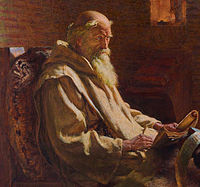   El monje Beda era un modelo de trabajo, de oración y de serenidad entodo lo que emprendía y ante todos los que actuaba. Es el modelo del catequista que, sin ser pasivo, es reposado; sin ser frágil, es dominador y flexible; sin ser locuaz, es comunicativo y simpático; y sin ser juguetón, es festivo. Son las cualidades que más admiran y agradecen los catequizandos, tanto más cuanto mayores se van haciendo.  San Beda, también conocido como Beda el Venerable (ca. 672 – 27 de mayo de 735), fue un monjebenedictino en el monasterio de Saint Peter en Wearmouth (hoy en día parte de Sunderland), y de su monasterio adjunto, Saint Paul, actualmente Jarrow. Ambos monasterios fueron fundados por San Benito Biscop, su maestro. Es conocido como escritor y erudito, siendo su obra más conocida la Historia ecclesiastica gentis Anglorum (Historia eclesiástica del pueblo de los Anglos), que le valió el título de "Padre de la Historia Inglesa". Beda escribió sobre muchos otros temas, desde música hasta religión. De hecho, en ocasiones, se le considera un Padre de la Iglesia más.  Casi todo lo que se conoce sobre su vida se encuentra en un anexo añadido por él en su   Historia ecclesiastica (v.24). Completó la obra en 731 y dice que entonces se encontraba en su 59º año de vida, lo que da una fecha probable de nacimiento en 672-673. También dice que nació en "las tierras de este monasterio".  En su obra cuenta que fue enviado voluntariamente al monasterio de Wearmouth a los 7 años de edad y que se convirtió en diácono a los 19 y en sacerdote a los 30. No está clara su ascendencia noble. Fue instruido por los abades Benedictinos Biscop y Ceolfrid, y posiblemente acompañase a este último a Jarrow en 682.   Cuando una plaga azotó Jarrow en 686 murieron todos los monjes y clérigos que había en el lugar, con la excepción de Beda y el abad. Y ellos fueron los encargados de los servicios religiosos de la comunidad durante varios años. Allí pasó su vida, siempre ocupado aprendiendo, enseñando o escribiendo, siempre celoso con sus obligaciones monásticas. Allí murió y fue enterrado, pero sus huesos fueron trasladados a la Catedral de Durham en el Siglo XI, en donde fueron depositados en una urna de oro y plata; sin embargo en 1541 la urna fue robada, y los restos de Beda se perdieron.  Beda llegó a ser conocido como Beda el Venerable al poco de morir, pero esto no fue tomado en consideración por la Iglesia Católica para su canonización. Su erudición e importancia para el catolicismo fueron reconocidas en 1899 cuando fue declarado Doctor de la Iglesia reconociéndolo como San Beda el Venerable.   Una cruz de gran tamaño fue erguida en su honor en Rocker Point, cerca de Jarrow en 1904. En 2013, el Papa Francisco eligió un fragmento de una de sus homilías para su escudo: Miserando atqueeligendo (Lo miró con misericordia y lo eligió).Obra   Su obra muestra su sabiduría. Recogió para disposición de todos casi todo el conocimiento de su época. Se estima que la biblioteca de Wearmouth-Jarrow contaba entre 300 y 500 libros, convirtiéndose en una de las más extensas de Inglaterra. Parece que Biscop hizo grandes esfuerzos para recopilar libros en sus numerosos viajes. Beda fue muy competente en literatura de los padres de la iglesia, Plinio el Joven, Virgilio, Lucrecio, Ovidio, Horacio y otros escritores clásicos. Conocía algo de griego, pero no hebreoni árabe. Su latín es claro y sin artificio y fue un habilidoso narrador. Sin embargo, su estilo puede ser más oscuro en sus comentarios bíblicos.   Beda practicó el método interpretativo alegórico y fue en cierto sentido "crédulo" con respecto a los milagros; pero en la mayoría de las ocasiones mostró un buen juicio brillante, y sus tendencias bondadosas y tolerantes, su amor por la verdad y la justicia, su nada disimulada piedad, y su devoción al servicio de los demás le daban un carácter extremadamente atractivo.   Los escritos de Beda están clasificados como científicos, históricos y teológicos. Los científicos incluyen tratados de gramática (escritos para sus pupilos), un trabajo de fenómenos naturales (De rerum natura) y dos de cronologías (De temporibus y De temporumratione). Beda hizo un nuevo cálculo de la edad de la tierra y comenzó la práctica de dividir la era Cristiana en "Antes de Cristo" y "Después de Cristo". Es interesante anotar que Beda escribió que la tierra era redonda "como una pelota", en oposición a ser "redonda como un escudo".  De TemporumRatione   Es su libro más importante en cuanto al ámbito historiográfico. No es un libro propiamente de historia, sino de cronología y cosmología. En este libro se plantean los problemas de los calendarios; el autor intenta establecer una cronología. Su propuesta es la cronología a partir del nacimiento de Cristo, después de analizar todos los calendarios.   Beda también se plantea otros problemas, como los derivados de las fechas litúrgicas cristianas. Su principal problema radica en la Semana Santa, que se debe celebrar en la primera luna de primavera, ya que la tradición sólo conoce la fecha a partir de la celebración de la Pascua Judía, como era entonces. También se plantea el problema de hacerlo en la luna llena o en el domingo siguiente. Esto, que a primera vista era un problema sin importancia, sinembargo cobra esta importancia si pensamos que el resto de las fiestas litúrgicas derivan de la fecha en la que se celebre la Semana Santa.   En siglos posteriores, será la fuente de muchas herejías.Historia Ecclesiástica   La más conocida de sus obras es la Historia ecclesiasticagentisAnglorum, que incluye en cinco tomos (cerca de 400 páginas) la historia de Inglaterra, eclesiástica y política, desde los tiempos de César hasta la fecha de su conclusión (731). Los primeros 21 capítulos, que se ocupan del período anterior a la misión de Agustín de Canterbury, constan de una recopilación de escritores como Orosio, Gildas, Próspero de Aquitania, las cartas del papa Gregorio I y otras, con la introducción de algunas leyendas y tradiciones.  Tras 596 usa fuentes documentales que le cuesta mucho obtener, así como testimonios orales que emplea con una considerable mirada crítica. Cita siempre las referencias y se preocupa por 'las fuentes de sus fuentes', las cuales crean una importante cadena histórica. Se le adjudica la invención de la nota de pie de página.    Debido a innovaciones, como ésta de la nota al pie, se le acusó de herejía en la morada del obispo Wilfred, si bien la acusación real fue de errar en el cálculo de la edad del mundo, al ser su cronología contraria al cálculo de la época. La controversia está ligada a la nota al pie, porque Beda citó a otra fuente en una nota en lugar de opinar él mismo. Esto hizo que muchos confundieran la importancia de citar las fuentes.   En la Obra realiza una narración histórica de Gran Bretaña durante el imperio romano; y en ella relata de qué manera los acontecimientos políticos que sucedían en Europa afectaban al desarrollo en la isla, como por ejemplo la campaña de Atila el Huno, o las invasiones de godos, visigodos y ostrogodos.Otros trabajos históricos y teológicos   Su reedición de la Vulgata tuvo una importancia capital y se mantuvo como la versión oficial de la Biblia para toda la cristiandad occidental hasta la Reforma protestante, siendo utilizada por la Iglesia Católica hasta 1966.   En lugar de copiar de otras fuentes, investigaba a partir de fuentes distintas para crear biblias de un solo volumen, práctica muy poco habitual en la época: con anterioridad la Biblia había circulado en forma de libros separados. Puede ser que esta labor de Beda haya ejercido una influencia mucho mayor que su Historia de los ingleses. Trabajó además en traducciones de partes de la Biblia al inglés antiguo, pero desafortunadamente no han llegado a nuestros días.   Sus restantes obras históricas incluyen las vidas de los abades de Wearmouth y Jarrow, así como la vida en verso y prosa de Cuthbert de Lindisfarne. Sus escritos más numerosos son los teológicos y consisten en comentarios de libros del Antiguo y Nuevo Testamento, homilías y tratados sobre partes concretas de las Escrituras.   Sus últimas obras, completadas en el lecho de muerte, fueron una traducción al inglés antiguo del Evangelio de Juan y quizás una poesía vernácula sobre el Juicio Final.